ОБРАЗОВАТЕЛЬНАЯ ПРОГРАММАдеятельности Центра образования цифрового и гуманитарного профилей«Точка роста» по обеспечению реализации основных и дополнительныхМКОУ «Султанянгиюртовская  СОШ имени Ю. А. Акаева»общеобразовательных программ цифрового, естественнонаучного, технического и гуманитарного профилей на базе МКОУ «Султанянгиюртовская  СОШ имени Ю. А. Акаева» в рамках федерального проекта «Современная школа» национального проекта «Образование»на 2021-2023 годы.с.Султанянгиюрт, 2021СодержаниеЦелевой радел образовательной программы дополнительногообразования детей и взрослых МКОУ «Султанянгиюртовская СОШ им. Ю. А. Акаева»1.Цели и задачи программыПроект «Современная школа» направлен на внедрение новых методов обучения и воспитания, образовательных технологий, обеспечивающих освоение обучающимися базовых навыков и умений, повышение их мотивации к обучению и вовлеченности в образовательный процесс, а также обновление содержания и совершенствование методов обучения предметной области «Технология», «Информатика» и «Основы безопасности жизнедеятельности». Основные мероприятия в рамках проекта: обновление методик, стандарта и технологий обучения; создание условий для освоения обучающимися отдельных предметов и образовательных модулей, основанных на принципах выбора ребенка, а также применения механизмов сетевой формы реализации; создание новых мест в общеобразовательных организациях; осуществление подготовки педагогических кадров по обновленным программам повышения квалификации. В рамках реализации федерального проекта «Современная школа» национального проекта «Образование» в общеобразовательных учреждениях создаются Центры образования цифрового и гуманитарного профилей «Точка роста» (далее Центр).Центр образования цифрового и гуманитарного профилей «Точка роста» является общественным пространством муниципального казённого общеобразовательного учреждения «Султанянгиюртовская  СОШ им. Ю. А. Акаева», осуществляющей образовательную деятельность по ОП НОО, ООО и СОО и направлен на формирование современных компетенций и навыков у обучающихся, в том числе по учебным предметам «Технология», «Информатика», и «Основы безопасности жизнедеятельности».Центр выполняет функцию общественного пространства для развития общекультурных компетенций, цифровой грамотности, шахматного образования, проектной деятельности, творческой, социальной самореализации детей, педагогов, родительской общественности.Центр образования цифрового и гуманитарного профиля «Точка роста» создается как структурное подразделение МКОУ «Султанянгиюртовская  СОШ им. Ю. А. Акаева», осуществляющая образовательную деятельность по ОПНОО,ООО и СОО,   и направлено на формирование современных компетенций и навыков у обучающихся ,в том числе по учебным предметам «Технология», «Информатика», «Основы безопасности жизнедеятельности» «Физическая культура («Шахматы»)»Центр будет выполнять функцию общественного пространства для развития общекультурных компетенций, цифровой грамотности, шахматного образования, проектной деятельности, творческой, социальной самореализации детей, педагогов, родительской общественности.Символика проекта и правила ее использования в различных задачах по оформлению печатной, цифровой, сувенирной и прочей продукции описаны в кратком руководстве по фирменному стилю.2. Паспорт программы3. Функции Центра по обеспечению реализации основных и дополнительных общеобразовательных программ цифрового и гуманитарного профилейФормы оценивания достижений обучающихся:Для отслеживания результатов деятельности учащихся в Центре проводятся промежуточная и итоговая аттестация, которая проходит в виде отчетных выставок, тестовых работ, контрольных упражнений открытых занятий для педагогов и родителей, показательных выступлений. Хорошим показателем работы является участие детских объединений в конкурсах и фестивалях различного уровня, школьных и районных мероприятий и др.Педагогами используются формы оценивания – вербальное выражение оценки (похвала, порицание и пр.), награждение грамотами, благодарностями, сувенирами.II.	Содержательный раздел образовательной программыП Л А Нпервоочередных мероприятий (дорожная карта) по созданию и функционированию центра образования  цифрового и гуманитарного профилей «Точка роста» на базе МКОУ «Султанянгиюртовская СОШ  им. Ю. А. Акаева»2. План учебно-воспитательных, внеурочных и социокультурных мероприятий в Центре образования цифрового и гуманитарного профилей «Точка роста» МКОУ «Султанянгиюртовская  СОШ им. Ю. А. Акаева» на 2021-2022 учебный год3. Индикативные показатели результативности ЦентраX- численность обучающихся по предмету «Технология» Y- численность обучающихся по предмету «Основы безопасности жизнедеятельности» Z- численность обучающихся по предмету «Математика и информатика» P- общая численность обучающихся В- численность обучающихся по предмету «Шахматы»III.	Организационный раздел образовательной программы.1.Учебный план  урочной и внеурочной деятельности (Точка роста)МКОУ «Султанянгиюртовская СОШ им. Ю. А. Акаева»» для 1-11-х классов, реализующихФедеральный государственный образовательный стандарт общего образования на 2021-2023 учебный год2.  Расписание занятий центра образования цифровых и гуманитарных профилей          "Точка Роста" Султанянгиюртовской СОШ №2 на 2019-2020 учебный год.Расписание занятий в центре образования цифрового и гуманитарного профилей «Точка роста»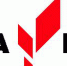                                                                                                                           «УТВЕРЖДАЮ»                                                                                                                                         Директор                Телекаев З. Р.                                                                                                                                      МКОУ «Султанянгиюртовская СОШ им. Ю. А. Акаева»                                                                                                                              01.09. 2021г.Занятия проводятся согласно расписанию, которое утверждается в начале учебного года директором МКОУ «Султанянгиюртовская СОШ им. Ю. А. Акаева» с учетом наиболее благоприятного режима труда  и отдыха учащихся.Занятия проходят в кабинетах Центра «Точка роста»  продолжительность занятий - 45 минут с 5 минутным перерывом между занятиями, начало занятий – через 15 минут после окончания последнего урока.Перерывы включают: организационные моменты, динамические паузы, физкультминутки, проветривание помещения.Перенос занятий или изменение расписания производится только при согласовании с руководителем Точки роста и оформляется документально. В период школьных каникул занятия проводятся по специальному расписанию.Реализация программ контролируется 1 раз в четверть по журналам, а также через посещение руководителя Центра и администрацией школы занятий, открытых мероприятий, творческих отчетов, выставок, презентаций; изучение и утверждение программ, тематики планирования занятий.При формировании детских объединений учитываются:запросы родителей (законных представителей);свобода выбора программы, педагога, формы объединения, переход из одного детского объединения в другое;творческая индивидуальность ребенка;КАЛЕНДАРНЫЙ УЧЕБНЫЙ ГРАФИКзанятия проводятся по особому расписаниюСистема условий реализации образовательной программыТребования к условиям реализации образовательной программы характеризуют кадровые, финансовые, материально-технические, условия. Кадровое обеспечение4.Кадровый состав по реализации деятельности ЦентраМатериально-технические условия реализации ОПВ   соответствии с требованиями в школе, реализующем ОП оборудованы помещения:Кабинеты формирования цифровых и гуманитарных компетенций (классы «Информатики», «Технологии» и «ОБЖ»)Помещение для проектной деятельности – пространство, выполняющее роль центра общественной жизни образовательной организации; зонируется по принципу коворкинга, включающего шахматную гостиную, медиазону.Сведения о материально-технической оснащении:Механизм управления реализацией ОП. Результативность образовательного блокаЭффективность и результативность работы педагогического коллектива в области дополнительного образованияОсновными показателями эффективности и результативности работы педагогов Центра являются:заинтересованность    обучающихся    и     их    родителей     (лиц    их    заменяющих)   в реализации дополнительного образования вшколе;степень удовлетворенности обучающихся и их родителей организацией дополнительного образования в МКОУ «Султанянгиюртовская СОШ №2» (проводится один раз в конце уч. года)творческие достижения обучающихся (результаты участия в выставках декоративно- прикладного творчества, спортивных соревнованиях, научно-практических конференциях, интеллектуальных олимпиадах и творческих конкурсах) муниципального, регионального и федеральногоуровней;востребованность;связь ссоциумом.Диагностику планируется проводить психологом, педагогами дополнительного образования и классными руководителями 1 раз в год.Мониторинг оценки качества реализации ОПКритерии результативностиВ ходе мониторинга планируется положительная динамика по следующим критериям:вовлеченных родителей в процесс воспитания и развитияшкольников;рост числа обучающихся, охваченных дополнительным образованием и   содержательно-досуговой деятельностью;уменьшение количества обучающихся, состоящих на  учете  в  ПДН,  КДН  и  ЗП,  на внутришкольном контроле;увеличение числа педагогов школы, вовлеченных в процесс формирования творческой личности школьников в пространстве дополнительного образования.По результатам мониторинга необходима корректировка планов воспитательной работы классных руководителей, рабочих программ педагогов дополнительного образования, консультации психолога для педагогов, родителей (лиц их заменяющих), детей. Процесс интеграции общего и дополнительного образования предусматривает доработку и обновление критериев эффективности.Ожидаемые результаты реализации программыЭффективная работа команды проекта «Точка роста».Созданы организационные условия деятельности Центра.Разработаны и реализованы программы деятельности Центра.Разработан и проведен мониторинг оценки качества деятельности Центра (количество детей, взрослых охваченных программами деятельности Центра; количество объединений; программ реализованных Центром; повышение уровня развития цифровых и гуманитарных навыков обучающихся и т.д.).Повышен уровень профессиональных компетенций руководящих и педагогических работников по направлениям деятельности Центра.Обеспечено оснащение Центра современным высокотехнологичным оборудованием и средствами обучения, способствующими формированию современных компетенций и навыков у детей, в том числе по предметным областям «ОБЖ», «Технология», «Информатика» в части внеурочной деятельности и реализации дополнительных общеобразовательных программ.У обучающихся сформированы современные технологические и гуманитарные навыки и компетенции.Успешно действующий Центр образования цифрового и гуманитарного профилей «Точка роста» позволит:1.Охватить 100% обучающихся, осваивающих основную образовательную программу по предметным областям «Технология», «Информатика», «Основы безопасности жизнедеятельности» преподаваемых на обновленной материально-технической базе и применении новых методов обучения и воспитания;2.Охватить не менее 70% обучающихся дополнительными образовательными программами цифрового и гуманитарного профилей во внеурочное время, а также с использованием дистанционных форм обучения и сетевого пространства;3.Выполнять функцию общественного пространства для развития общекультурных компетенций, цифрового и шахматного образования, проектной деятельности, творческой самореализации детей, педагогов, родительской общественности.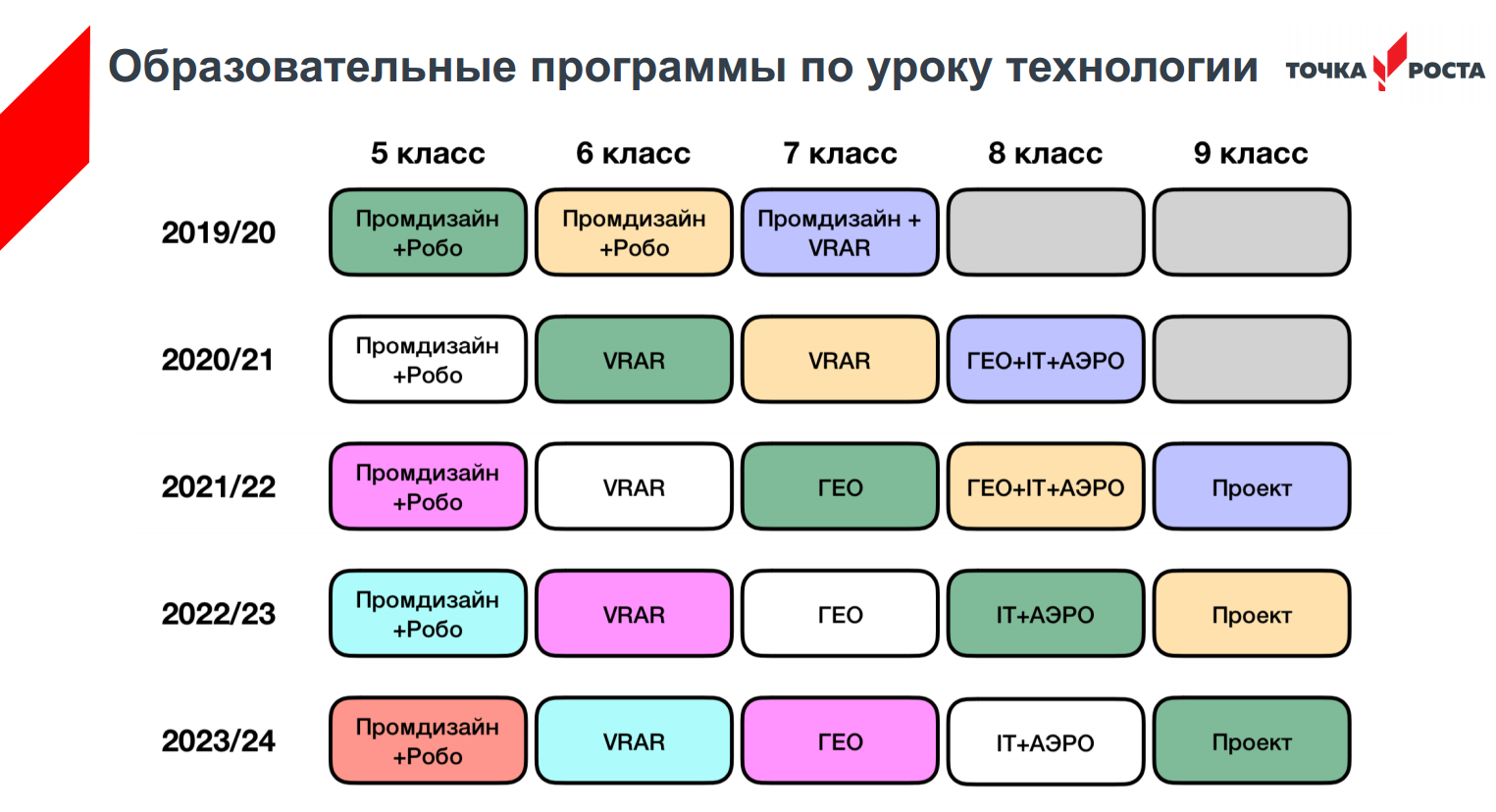 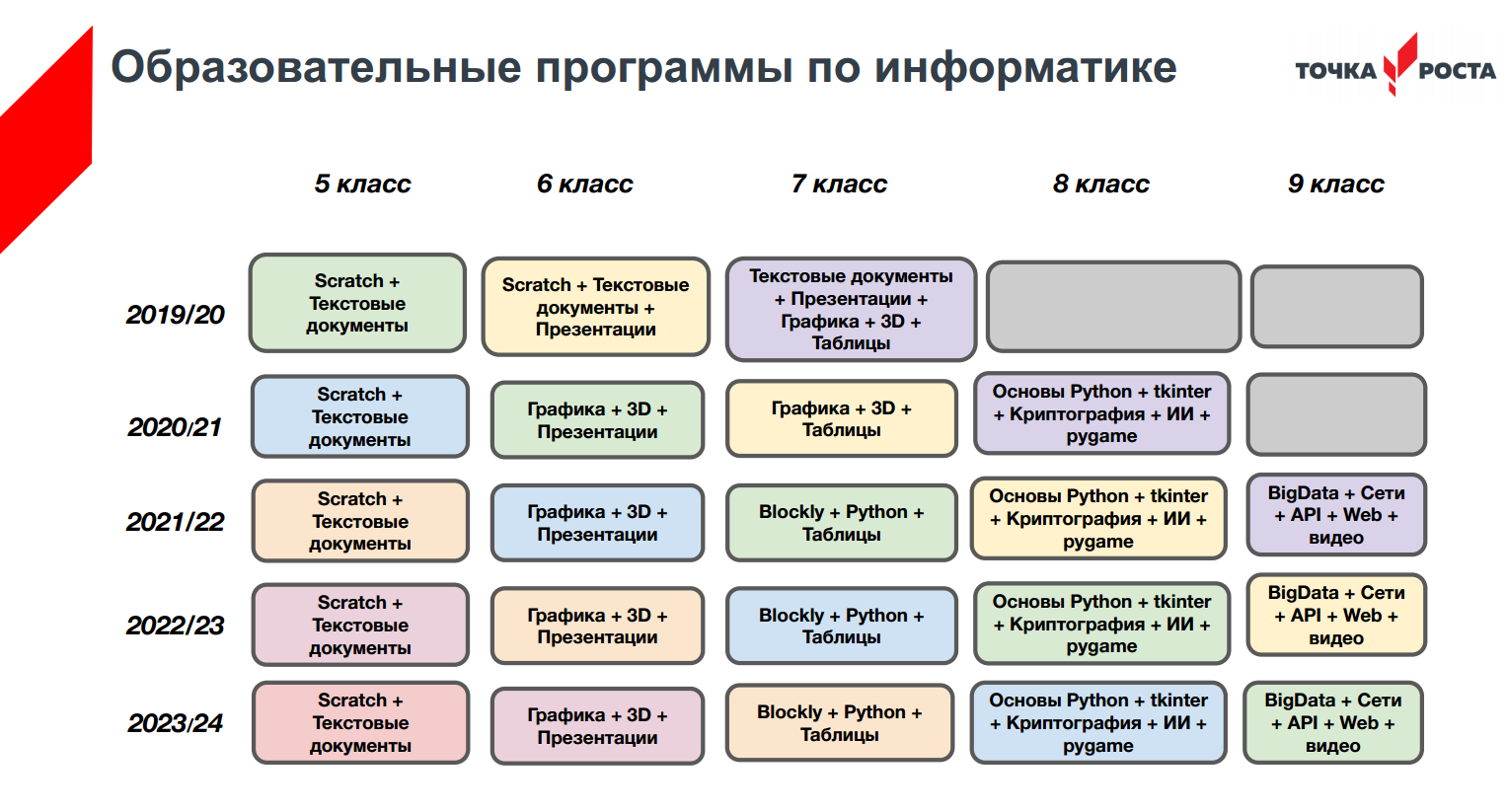 I.Целевой радел образовательной программы дополнительногообразования детей и взрослых МКОУ «Султанянгиюртовская  СОШ им. Ю. А. Акаева»……1.Цели и задачи программы ……………………………………………………стр. 22. Паспорт программы ……………………………………...3. Функции Центра по обеспечению реализации основных и дополнительных общеобразовательных программ цифрового и гуманитарного профилейстр. 34.Система оценки качества реализации ………………………………………стр. 5II.Содержательный раздел образовательной программы……………………...1. План учебно-воспитательных, внеурочных и социокультурных мероприятий в Центре образования цифрового и гуманитарного профилей «Точка роста» МКОУ «Султанянгиюртовская  СОШ им. Ю. А. Акаева»на 2021-2022 учебный год2.Индикативные показатели результативности Центрастр.7стр.12стр.15III.Организационный раздел образовательной программы…………………….1.Учебный план2.Расписание занятий центра образования цифровых и гуманитарных профилей "Точка Роста" ……….стр.16стр.163.Календарный учебный график…………………………………………………….стр.184.Кадровый состав по реализации деятельности Центрастр.185.Система условий реализации образовательных программ Центра………………………………………………..стр.18Механизм управления реализацией ОП…………………………………………стр.18Мониторинг оценки качества реализации ОП…………………………………стр.19VI.Приложения:Рабочие программы…………………………стр.22Наименование программыДеятельность Центра образования  цифрового и гуманитарного профилей «Точка роста».Основания для разработки программыРеализация федерального проекта «Современная школа» национального проекта «Образование».Нормативная базаФедеральный уровень:1. Конституция Российской Федерации;2. Закон Российской Федерации «Об образовании в Российской Федерации» от 29.12.2012 года № 273;3. Распоряжение Министерства просвещения РФ от 01.03.2019 г № Р-23 «Методические рекомендации по созданию мест для реализации основных и дополнительных общеобразовательных программ цифрового, естественнонаучного, технического и гуманитарного профилей в образовательных организациях, расположенных в сельской местности и малых городах, и дистанционных программ обучения определённых категорий обучающихся, в том числе на базе сетевого взаимодействия»;4.Федеральный проект «Современная школа»;5.Распоряжение Министерства просвещения РФ №P-23 от 1 марта 2019 года «Об утверждении методических рекомендаций по созданию мест для реализации основных и дополнительных общеобразовательных программ цифрового, естественнонаучного, технического и гуманитарного профилей в образовательных организациях, расположенных в сельской местности и малых городах, и дистанционных программ обучения определенных категорий обучающихся, в том числе на базе сетевого взаимодействия»;Региональный уровень:Реестр образовательных организаций на базе которых будут созданы Центры;Дорожная карта по созданию и функционированию Центров;Типовой дизайн-проект и проект зонирования Центра, примерный перечень оборудования Центров образования цифрового и гуманитарного профилей в общеобразовательных организациях Республики Дагестан.Муниципальный уровень:_ Реестр образовательных организаций на базе которых будут созданы Центры;Дорожная карта по созданию и функционированию Центров;Приказ «О создании Центров образования цифрового и гуманитарного профилей «Точка роста»Уровень общеобразовательной организации:Паспорт проекта «Центр образования цифрового и гуманитарного профилей «Точка роста»Дорожная карта по созданию и функционированию Центра образования цифрового и гуманитарного профилей «Точка роста».План мероприятий  по реализации  проекта «Центр образования цифрового и гуманитарного профилей «Точка роста»Положение  о Центре цифрового и  гуманитарного профилей «Точка роста»Приказ от 16.05.2019 №25-од «О создании Центра образования цифрового и гуманитарного профиля «Точка роста»; Должностные обязанности педагогических работников; Учебный план на 2021-2022 учебный год;План внеурочной деятельности по обеспечению реализации основных и дополнительных общеобразовательных программ цифрового, естественнонаучного, технического и гуманитарного профилей; План учебно-воспитательных, внеурочных и социокультурных мероприятий в Центре;Образовательная программа НОО, ООО, СОО и дополнительного образования;Рабочие программы;Расписание работы Центра.5. Дорожная карта по функционированию Центра образования цифрового и гуманитарного профилей «Точка роста» в муниципальном казённом общеобразовательном учреждении «Султанянгиюртовская  СОШ им. Ю. А. Акаева» Кизилюртовского района РД.6.Положение о Центре образования цифрового и гуманитарного профилей «Точка роста» МКОУ «Султанянгиюртовская  СОШ им. Ю. А. Акаева»Основные разработчики программыПедагоги Центра образованияцифрового и гуманитарного профилей «Точка роста».Целевые ориентиры программысоздание условий для внедрения на уровнях начального общего, основного общего и среднего общего образования новых методов обучения и воспитания, образовательных технологий, обеспечивающих освоение обучающимися основных и дополнительных общеобразовательных программ цифрового и гуманитарного профилей, обновление содержания и совершенствования методов обучения учебным предметам «Технология», «Информатика», «Основы безопасности жизнедеятельности» и «Физическая культура («Шахматы»)».Задачи- 100% охват контингента обучающихся образовательной организации, осваивающих основную общеобразовательную программу по учебным предметам «Технология», «Информатика», «Основы безопасности жизнедеятельности» на обновленном учебном оборудовании с применением новых методик обучения и воспитания,- не менее 70% охват контингента обучающихся – дополнительными общеобразовательными программами цифрового и гуманитарного профилей во внеурочное время, в том числе с использованием дистанционных форм обучения и сетевого партнерства.Сроки реализации программы01.09.2021 – 31.08.2023№Функции Центра Комментарии1.Участие в реализации основных общеобразовательных программ в части предметных областей «Технология», «Информатика», «Основы безопасности жизнедеятельности», в том числе обеспечение внедрения обновленного содержания преподавания основных общеобразовательных программ в рамках федерального проекта «Современная школа» национального проекта «Образование».- детальное изучение Концепций предметных областей и внесение корректив   в основные общеобразовательные программы  и методики преподавания предметных областей «Технология», «Информатика», «Основы безопасности жизнедеятельности», включая интеграцию ИКТ в учебные  предметы «Технология», «Информатика», «ОБЖ» .-реализация обновленного содержания общеобразовательных программ в условиях созданных функциональных зон, разработать расписания, графики, скоординированные в рамках работы не только базовой школы, но школ округа;-с учетом оснащения Центра современным оборудованием организовать функциональные зоны формирования цифровых и гуманитарных компетенций, в том числе в рамках предметной области «Технология», «Информатика», «ОБЖ», определить новые виды образовательной деятельности: цифровые обучающие игры, деятельностные, событийные образовательные практики, лабораторные практикумы, применение цифровых симуляторов, погружения в виртуальную и дополненную реальность и другие;-организация контроля за реализацией обновлённых общеобразовательных программ;  -разработка инструментария для оценивания результатов освоения образовательных программ; -формирование в Центре пространства профессиональной ориентации и самоопределения личности (с учетом нового оборудования и возможностей сетевого взаимодействия): 3D-моделирование; робототехника и системы автоматического управления; -изменение  методики преподавания предметов через проведение коллективных и групповых тренингов, мастер-классов, семинаров с применение проектных и игровых технологий с использованием ресурсов  информационной среды и цифровых инструментов функциональных зон Центра (коворкинг, медиазона и др.);-участие в разработке  вариативных модулей технологической подготовки современного производства – инженерно-технологического, агротехнологического, сервис-технологического (сфера услуг) или интегративного модуля изучения содержания учебного материала (например, робототехника). 2.Реализация разноуровневых дополнительных общеобразовательных программ цифрового и гуманитарного профилей, а также иных программ в рамках внеурочной деятельности обучающихся.-программа кружка «Промдизайн  + Робо»;-программа кружка «VRAR»;-программа кружка «Scratch + Текстовые документы»;-программа кружка «Графика + 3D + Презентации»;-программа кружка «Blockly + Python + Таблицы»;-программа кружка«ГЕО + IT - АЭРО»;-программа кружка«Геоинформационные технологии»;-программа кружка «Шахматы» ;-программа кружка «Основы медицинских знаний и оказание первой помощи»;-программа кружка «Юный фотограф». 3.Обеспечение создания, апробации и внедрения модели равного доступа к современным общеобразовательным программам цифрового и гуманитарного профилей детям иных населенных пунктов сельских территорий.-апробация по реализации отдельных модулей программ обучения на базе сетевых форм;-проведение сетевых уроков по предметам «Технология», «ОБЖ», «Информатика».4.Внедрение сетевых форм реализации программ дополнительного образования.Участие в проекте «Учи.ру»4.Внедрение сетевых форм реализации программ дополнительного образования.Участие в проекте «Урок цифры»4.Внедрение сетевых форм реализации программ дополнительного образования.Участие в проекте "ПроеКТОриЯ"5.Организация внеурочной деятельности в каникулярный период, разработка соответствующих образовательных программ, в том числе для пришкольных лагерей.-занятия в кружках.6.Содействие развитию шахматного образования.-организация мероприятий в Центре по направлению шахматное образование (турниры для всех возрастных групп учащихся разных уровней, занятия в кружках), привлечение  родительской общественности на мероприятиях;-работа многофункциональной зоны («Султанянгиюртовская  СОШ№2» -  Шахматная планета), обеспечивающая    возможность обучения игре в шахматы, проведению матчей, игре в свободное время, осуществление анализа и разбора шахматных партий.7.Вовлечение обучающихся и педагогов в проектную деятельность.-разработка и реализация межпредметных проектов в условиях интеграции общего и дополнительного образования в течение учебного года;-условия для фиксации хода и результатов проектов, выполненных обучающимися, в информационной среде образовательной организации; -презентация продуктов проектной деятельности  - форум научно исследовательских и проектных  работ учащихся «Первые шаги в науку»;-участие в системе открытых онлайн уроков «Проектория».-интеллектуальные квесты по созданию проектов для педагогов и обучающихся.-обучение  в  школе юных краеведов 8.Обеспечение реализации мер по непрерывному развитию педагогических и управленческих кадров, включая повышение квалификации руководителей и педагогов Центра, реализующих основные и дополнительные общеобразовательные программы цифрового и гуманитарного и социокультурного профилей.-составление плана - графика   повышения   профессионального мастерства учителей;-повышение квалификации педагогов по методике преподавания новых разделов технологической подготовки (робототехника, лего-конструирование, 3Д-моделирование);9.Реализация мероприятий по информированию и просвещению населения в области цифровых и гуманитарных компетенций.сайт школы, инстаграм Центра10.Информационное сопровождение учебно-воспитательной деятельности Центра, системы внеурочных мероприятий с совместным участием детей, педагогов, родительской общественности, в том числе на сайте образовательной организации и иных информационных ресурсах.-подготовка информационных материалов о деятельности Центра для размещения на сайте школы и СМИ.-организация проведения Дней открытых дверей Центра образования цифрового и гуманитарного профилей «Точка роста». №Наименование мероприятияРезультатСрок(в течении года) реализации мероприятий)Корректировка основных и разработка дополнительных общеобразовательных программ цифрового, естественнонаучного, технического и гуманитарного профилей, реализуемых на материально-технической базе Центра образования цифрового и гуманитарного профилей «Точка роста».1. Корректировка основных общеобразовательных программ, реализуемых на материально -технической базе Центра образования цифрового и гуманитарного профилей «Точка роста». 2. Разработка и утверждение дополнительных общеобразовательных программ, планируемых к реализации на базе Центра образования цифрового и гуманитарного профилей «Точка роста»3. Опубликование актуальной информации на официальном сайте МКОУ «Султанянгиюртовская СОШ им. Ю. Акаева» в  инстаграм и телеграмм Центраиюнь – август 2021годаКорректировка реестра дополнительных общеобразовательных программ цифрового, естественнонаучного, технического и гуманитарного профилей, реализуемых на материально-технической базе Центра образования цифрового и гуманитарного профилей «Точка роста»1. Утверждение реестра реализуемых на базе Центра образования цифрового и гуманитарного профилей «Точка роста» дополнительных общеобразовательных программ локальным актом МКОУ «Султанянгиюртовская СОШ им. Ю. А. Акаева». 2. Опубликование актуальной информации на официальном сайте МКОУ «Султанянгиюртовская СОШ им. Ю. А. Акаева» в инстаграм и телеграмм Центраавгуст 2021 года ДОрганизация набора детей, обучающихся по программам Центра образования цифрового и гуманитарного профилей «Точка роста» на базе МКОУ «Султанянгиюртовская СОШ им. Ю. А. Акаева»Формирование приказов о зачислении обучающихся в Центр образования цифрового и гуманитарного профилей «Точка роста»СентябрьСогласование с учредителем структуру штатов Центра образования цифрового и гуманитарного профилей «Точка роста» (с 01 сентября 2021 года)Подготовить ходатайство Учредителю о согласовании структуры штатов с учетом штатной численности сотрудников Центра образования цифрового и гуманитарного профилей «Точка роста» (с 01 сентября 2021 года)СентябрьУтверждение штатного расписания МКОУ «Султанянгиюртовская СОШ им. Ю. А. Акаева» с учетом штатных единиц Центра образования цифрового и гуманитарного профилей «Точка роста» (с 01 сентября 2021 года) Подготовка и утверждение локальным нормативным актом МКОУ «Султанянгиюртовская СОШ им. Ю. А. Акаева»Подготовка и утверждение локальным нормативным актом МКОУ «Султанянгиюртовская СОШ им. Ю. А. Акаева» штатного расписания с 01 сентября 2021 годаавгуст – сентябрь 2021 годаУтверждение графика работы Центра, расписания занятий в Центре, режима МКОУ «Султанянгиюртовская СОШ им. Ю. А. Акаева» в связи с функционированием Центра образования цифрового и гуманитарного профилей «Точка роста»1.Разработка и утверждение графика работы Центра, расписания занятий в Центре образования цифрового и гуманитарного профилей «Точка роста» 2. Опубликование актуальной информации на официальном сайте МКОУ «Султанянгиюртовская СОШ им. Ю. А. Акаева»сентябрь 2021 годаРеализация учебно-воспитательных, внеурочных и социокультурных мероприятий в Центре образования цифрового и гуманитарного профилей «Точка роста»Реализация учебновоспитательных, внеурочных и социокультурных мероприятий в центре образования цифрового и гуманитарного профилей «Точка роста» (по отдельным планам)сентябрь 2021 года – 2022 годДостижение индикативных показателей результативности деятельности Центра образования цифрового и гуманитарного профилей «Точка роста» на базе МКОУ «Султанянгиюртовская СОШ им. Ю. А. Акаева», сформированных исходя из основных задач центров образования цифрового и гуманитарного профилей1.Обеспечение максимального вовлечения обучающихся, педагогических и иных работников системы образования, родительской общественности в обучение по цифровым, естественнонаучным, техническим и гуманитарным направлениям, а также общее просвещение населения. 2.Обеспечение достижения индикативных показателей результативности деятельности Центра образования цифрового и гуманитарного профилей «Точка роста» на базе МКОУ «Султанянгиюртовская СОШ им. Ю. А. Акаева»сентябрь 2021 года – 2022 год№п/пНаименование мероприятияУчастники мероприятийФорма проведенияФорма проведенияСрок реализации мероприятияОтветственный                                 за реализацию мероприятия1Организация набора детей в центр «Точка роста» педагоги, обучающиеся, родители, ОчнаяОчнаясентябрьРуководитель центра, педагоги Центра2Экскурсии в центр "Точка роста"педагоги, обучающиеся, родители.очнаяочнаяв течение учебного года по отдельному графикуРуководитель Центра, педагоги ЦентраУРОЧНАЯ И ВНЕУРОЧНАЯ ДЕЯТЕЛЬНОСТЬ, КРУЖКИУРОЧНАЯ И ВНЕУРОЧНАЯ ДЕЯТЕЛЬНОСТЬ, КРУЖКИУРОЧНАЯ И ВНЕУРОЧНАЯ ДЕЯТЕЛЬНОСТЬ, КРУЖКИУРОЧНАЯ И ВНЕУРОЧНАЯ ДЕЯТЕЛЬНОСТЬ, КРУЖКИУРОЧНАЯ И ВНЕУРОЧНАЯ ДЕЯТЕЛЬНОСТЬ, КРУЖКИУРОЧНАЯ И ВНЕУРОЧНАЯ ДЕЯТЕЛЬНОСТЬ, КРУЖКИ3Проведение уроков по технологии, информатике, ОБЖ, открытых уроков по др. предметам.педагоги, обучающиеся очная очная в течение учебного года, по расписаниюРуководитель центра, педагоги 4Уроки безопасности педагоги, обучающиесяОчнаяОчная1 раз в четвертьпедагог по ОБЖ5Организация и проведение игры, мастер классов и выполнение кейсов педагоги, обучающиесяОчнаяОчнаяв течение учебного годаРуководитель, педагоги Центра  6Реализация программ внеурочной деятельностипедагоги, обучающиесяочная очная в течение учебного года, по отдельному расписаниюРуководитель , педагоги центра7Реализация программ кружковпедагоги, обучающиесяочная очная в течение учебного года, по отдельному расписаниюРуководитель Центра, педагоги УЧЕБНЫЕ ИНТЕНСИВЫ ДЛЯ ШКОЛЬНИКОВУЧЕБНЫЕ ИНТЕНСИВЫ ДЛЯ ШКОЛЬНИКОВУЧЕБНЫЕ ИНТЕНСИВЫ ДЛЯ ШКОЛЬНИКОВУЧЕБНЫЕ ИНТЕНСИВЫ ДЛЯ ШКОЛЬНИКОВУЧЕБНЫЕ ИНТЕНСИВЫ ДЛЯ ШКОЛЬНИКОВУЧЕБНЫЕ ИНТЕНСИВЫ ДЛЯ ШКОЛЬНИКОВ8Мастеркласс от учителя информатикиСалманова С. МСалманова С. МОчнаяапрельРуководитель, 9Мастеркласс от учителя технологии Магомедова С. ИМагомедова С. ИОчнаяапрельРуководитель Центра, 10Курс " Коптеры, пилотирование"педагоги, обучающиесяпедагоги, обучающиесяочная, дистанционнаяноябрь, мартРуководитель, педагоги Центра  11Курс «Коптеры, программирование"педагоги, обучающиесяпедагоги, обучающиесяочная, дистанционная1 раз в месяцРуководитель, педагоги Центра  МЕДИАСОПРОВОЖДЕНИЕМЕДИАСОПРОВОЖДЕНИЕМЕДИАСОПРОВОЖДЕНИЕМЕДИАСОПРОВОЖДЕНИЕМЕДИАСОПРОВОЖДЕНИЕМЕДИАСОПРОВОЖДЕНИЕ12Сопровождение  1)сайта ССОШ2) профиля в соц. сети «Инстаграмм» педагоги, обучающиесяочная, дистанционнаяочная, дистанционнаяв течении годаРуководитель, педагоги Центра, технический специалист  13Организация медиа-сопровождения школьных мероприятийпедагоги, обучающиесяочнаяочнаяв течение годаРуководитель,педагоги ЦентраОРГАНИЗАЦИЯ И ПРОВЕДЕНИЕ ОЛИМПИАДОРГАНИЗАЦИЯ И ПРОВЕДЕНИЕ ОЛИМПИАДОРГАНИЗАЦИЯ И ПРОВЕДЕНИЕ ОЛИМПИАДОРГАНИЗАЦИЯ И ПРОВЕДЕНИЕ ОЛИМПИАДОРГАНИЗАЦИЯ И ПРОВЕДЕНИЕ ОЛИМПИАДОРГАНИЗАЦИЯ И ПРОВЕДЕНИЕ ОЛИМПИАД14Участие во Всероссийской олимпиаде школьников ( школьный этап), также участие в дистанционных олимпиадах. педагоги, обучающиесяочная, дистанционнаяочная, дистанционнаясентябрь - майпедагоги школы и ЦентраРЕАЛИЗАЦИЯ СЕТЕВЫХ ПРОЕКТОВРЕАЛИЗАЦИЯ СЕТЕВЫХ ПРОЕКТОВРЕАЛИЗАЦИЯ СЕТЕВЫХ ПРОЕКТОВРЕАЛИЗАЦИЯ СЕТЕВЫХ ПРОЕКТОВРЕАЛИЗАЦИЯ СЕТЕВЫХ ПРОЕКТОВРЕАЛИЗАЦИЯ СЕТЕВЫХ ПРОЕКТОВ15Участие в проекте «Учи.ру»педагоги, обучающиесяочнаяочнаяв течение годапедагоги школы и Центра16Участие в проекте «Урок цифры»педагоги, обучающиесяочная, дистанционнаяочная, дистанционнаяв течение годапедагоги Центра17Участие в проекте "ПроеКТОриЯ"педагоги, обучающиесяочная, дистанционнаяочная, дистанционнаяв течение годапедагоги ЦентраТЕМАТИЧЕСКИЕ НЕДЕЛИ В ТОЧКАХ РОСТАТЕМАТИЧЕСКИЕ НЕДЕЛИ В ТОЧКАХ РОСТАТЕМАТИЧЕСКИЕ НЕДЕЛИ В ТОЧКАХ РОСТАТЕМАТИЧЕСКИЕ НЕДЕЛИ В ТОЧКАХ РОСТАТЕМАТИЧЕСКИЕ НЕДЕЛИ В ТОЧКАХ РОСТАТЕМАТИЧЕСКИЕ НЕДЕЛИ В ТОЧКАХ РОСТА18Шахматная неделяпедагоги, обучающиесяочная, дистанционнаяочная, дистанционнаяДекабрь, мартРуководитель, педагоги Центра  19Неделя Дроновпедагоги, обучающиесяочная, дистанционнаяочная, дистанционнаяноябрьРуководитель, педагоги Центра  20Неделя 3D моделированияпедагоги, обучающиесяочная, дистанционнаяочная, дистанционнаямайРуководитель, педагоги центра МЕРОПРИЯТИЯ ДЛЯ РОДИТЕЛЕЙМЕРОПРИЯТИЯ ДЛЯ РОДИТЕЛЕЙМЕРОПРИЯТИЯ ДЛЯ РОДИТЕЛЕЙМЕРОПРИЯТИЯ ДЛЯ РОДИТЕЛЕЙМЕРОПРИЯТИЯ ДЛЯ РОДИТЕЛЕЙМЕРОПРИЯТИЯ ДЛЯ РОДИТЕЛЕЙ21Организация мастер-классов компьютерной грамотности родителейпедагоги и родителиочнаяочнаяпо отдельному графикупедагоги Центра, школьникиМЕРОПРИЯТИЯ ДЛЯ ПЕДАГОГОВМЕРОПРИЯТИЯ ДЛЯ ПЕДАГОГОВМЕРОПРИЯТИЯ ДЛЯ ПЕДАГОГОВМЕРОПРИЯТИЯ ДЛЯ ПЕДАГОГОВМЕРОПРИЯТИЯ ДЛЯ ПЕДАГОГОВМЕРОПРИЯТИЯ ДЛЯ ПЕДАГОГОВ22Круглый стол «Результаты работы Центра» руководитель, педагоги Центраочнаяочнаядекабрь,майРуководитель, педагоги Центра23Проведение открытых уроков и мастер-классов для педагогов школ – партнеров.педагоги школ-партнеровочнаяочнаяпо мере поступления заявок от школ-партнеровРуководитель, педагоги Центра24Проведение открытых уроков и мастер-классов для молодых педагоговмолодые педагогиочнаяочнаяВ течении годаРуководитель Центра, педагоги 25Круглый стол руководителей центров Кизилюртовского района руководитель, педагоги Центраочная, дистанционнаяочная, дистанционная1 раз в месяц по отдельному графикуРуководители центров26Курсы повышения квалификации педагогов Центра Точка РостаРуководитель, педагоги центрадистанционная, очнаядистанционная, очнаяв течении годаРуководитель, педагоги центра27Участие на Всероссийском Форуме руководителей Центров «Точка Роста»Руководительочнаяочнаяноябрьруководитель№Наименование индикатора/ показателя Минимальное значение, начиная с 2021 годаЗначение Республики ДагестанЗначение Республики ДагестанЗначение Республики Дагестан№Наименование индикатора/ показателя Минимальное значение, начиная с 2021 года2021202220231.Численность детей, обучающихся по предметной области «Технология» на базе Центра (человек)X6666-7070-752.Численность детей, обучающихся по предметной области «Физическая культура и основы безопасности жизнедеятельности» на базе Центров (человек)Y1515-3030-453.Численность детей, обучающихся по предметной области «Математика и информатика» на базе Центров (человек)Z7070-75804.Численность детей, занимающихся шахматами на постоянной основе, на базе Центров  (человек)В151151-175160--2005.Численность детей, охваченных дополнительными общеразвивающими программами на базе ЦентраP2525-3030-406.Численность человек, ежемесячно использующих инфраструктуру Центров для дистанционного образования (человек)1001002003007.Численность человек, ежемесячно вовлеченных в программу социально-культурных компетенций (человек)1001002003008.Количество проведенных на площадке Центра социокультурных мероприятий55559.Повышение квалификации педагогов по предмету «Технология», ежегодно (процентов)10010010010010. Повышение квалификации иных сотрудников100100100100Внеурочная деятельностьВнеурочная деятельность1 кл2 кл3 кл4 кл5кл5кл6кл6кл7кл7кл8кл9кл9кл10кл11кл       ВсегоНазвание предмета, кружкаI.Технология(Робо)Промдизайн  + Робо222I.Технология(Робо)«VRAR»222I.Технология(Робо)«Геоинформационные технологии»222I.Технология(Робо)«ГЕО + IT - АЭРО»22II.ИнформатикаИнформатика11111115II.ИнформатикаScratch + Текстовые документы222II.Информатика«Графика + 3D + Презентации»222II.Информатика«Blockly + Python + Таблицы»222III. Основы безопасности жизнедеятельностиОБЖ111114IV. Дополнительное образование«Юный фотограф»222IV. Дополнительное образованиеШахматы11122221111110IV. Дополнительное образование«Основы медицинских знаний и оказание первой помощи»222ДниПредмет                 ПедагогКлассКаб. ВремяЧасыПонедельник1. Технология           Магомедова С. И. «Промдизайн  + Робо»5311:302Понедельник2. Технология           Магомедова С. И «ГЕО + IT - АЭРО»8 «г»313:152Понедельник3. Фотокружок «Юный фотограф»Салманова С. М3-43111:302Вторник1. Технология               Ибномаксудов Ш.С. «VRAR»6313:152СредаИнформатика          Салманова С. М.«Blockly + Python + Таблицы»7313:152ЧетвергИнформатика          Салманова С. М.«Графики + 3D + Презентации»6313:152Четверг2. Технология       Магомедова С. И.«Геоинформационные технологии»7313:152ПятницаИнформатика            Салманова С. М.«Scratch + Текстовые документы» 5311:302ПятницаШахматная школа   Телекаев З. Р«Шахматы»4-51612 : 152СубботаШахматная школа   Телекаев З. Р.«Шахматы»ОБЖ                     Капуров А. Б.«Основы медицинских знаний и оказание первой помощи»6-9 1016313:1513:1522Начало учебного года01.09.2021г.Окончание учебного года23.05.2022г.Промежуточная (итоговая)аттестацияс 12.05 по 23.05.2022г.Продолжительность занятий1 классы -35 мин .; 4-11 классы - 45 минут с5-ти минутным перерывом между занятиямиКаникулы:Осенние*с 01.11.2021г. по 08.11.2021г.Зимние*с 26.12.2021г. по 08.01.2022г.Весенние*с 23.03.2022г. по 31.03.2022г.Летниес 01.06.2022г. по 31.08.2022г.Дополнительные 1х каникулы	класса*с 08.02.2022г. по 14.02.2022г.Категория персоналаПозиция  (содержание деятельности)Ф.И.О.Должность в школеОбучение (проходил /не проходил обучение в рамках проекта)Управленческий персоналРуководительМагомедова Сакинат ИсаевнаРуководитель центра «Точка роста»даПедагог по шахматамТелекаев Заирхан РашитхановичдаПедагог по предмету «Математика иинформатика»Салманова Саида МагомедовнаУчитель информатикидаПедагог по предмету «Физическая культура иосновы безопасности жизнедеятельности»Капуров Азамат БолатбиевичУчитель физической культурыдаПедагог по предмету «Технология»Магомедова Сакинат ИсаевнаУчитель технологиида№ п/пНаименование товара в соответствии с техническим заданиемЕдиница измеренияКоличество1.Фотоаппарат с объективомшт.12.Карта памяти для фотоаппарата/видеокамерышт.23.Штатившт.14.Микрофоншт.15.Планшетшт.16.Комплект для обучения шахматам шахматы с доской, часы шахматные электронные,   методику 1-го года обучения, методику 2-го года обучениякомплект1 3 3 3 37.Тренажёр-манекен для отработки сердечно-лёгочной реанимациикомплект18.Тренажёр-манекен для отработки приемов удаления инородного тела из верхних дыхательных путейкомплект19.Набор имитаторов травм и пораженийкомплект110.Шина лестничнаякомплект111.Воротник шейныйкомплект112.Табельные средства для оказания первой медицинской помощикомплект113.Коврик для проведения сердечно-лёгочной реанимациикомплект114.Комплект мебели для медиазоны: – Мягкий пуф – Стол на металлокаркасе круглый– Стул – Стол шахматный – Табурет к шахматному столуКомплект Шт Шт Шт Шт шт6 193 6 15.Аккумуляторная дрель-винтовертшт.216.Набор битшт.117.Набор сверл универсальныйшт.118.Многофункциональный инструмент (мультитул)шт.           319.Клеевой пистолет  с комплектом запасных стержнейшт.320.Цифровой штангенциркульшт.321.Электролобзикшт.222.Шлем виртуальной реальностишт.123.Штатив для крепления базовых станцийшт.124.Ноутбук с ОС для VR шлемашт.125.Мобильный класс (нетбуки)шт1326.Фотограмметрическое ПОшт.127.Квадрокоптершт.328.Практическое пособие для изучения основ механики, кинематики, динамики  в начальной  и основной школешт.329.Ручной лобзик, 200ммшт.530.Ручной лобзик, 300ммшт.331.Канцелярские ножишт.532.Набор пилок для лобзикашт.2Пластик для 3D принтерашт.33D принтершт.1Ноутбук для учителяV. Приложения:Рабочие программы